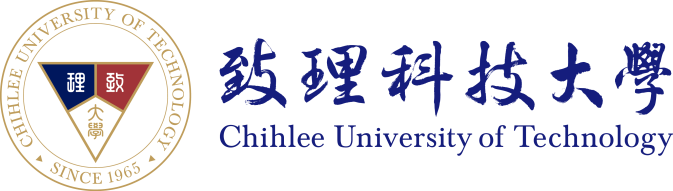 ______年度 推動實務教學獎勵補助教學單位之教師成長社群創意創新教材編撰成果社群名稱：申請人／系別：　教材製作者：　　　　　中華民國　　年　　月　　日(教材名稱)